EU-nämnden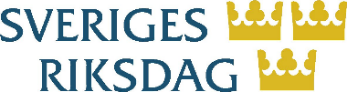 Möte i 8 - Preliminär dagordningGodkännande av dagordningen
(ev.) Godkännande av A-punkter
a) Icke lagstiftande verksamhet
b) Lagstiftning 

SYSSELSÄTTNING OCH SOCIALPOLITIK

Lagstiftningsöverläggningar
Direktivet om bättre arbetsvillkor för plattformsarbete
- Allmän riktlinje (Ansvarigt statsråd: Paulina Brandberg)

Icke lagstiftande verksamhet
Den europeiska planeringsterminen 2023
- Riktlinjedebatt (Ansvarigt statsråd: Johan Pehrson)
Diskussionsunderlag

a) Den årliga översikten över hållbar tillväxt 2023, rapporten om förvarningsmekanismen, utkastet till den gemensamma sysselsättningsrapporten och utkastet till rekommendationen om den ekonomiska politiken i euroområdet
- Föredragning av kommissionen
Utkast till gemensam sysselsättningsrapport
Bilaga till utkast rapport
b) Genomförande av rådets rekommendation om långtidsarbetslösas återinträde på arbetsmarknaden: sysselsättningskommitténs huvudbudskap
- Godkännande
Rådets rekommendation om tillräcklig minimiinkomst som säkerställer aktiv inkludering (Kommissionens förslag till rättslig grund: Artikel 292 jämförd med artikel 153.1 j i EUF-fördraget)
- Politisk överenskommelse/Lägesrapport 
(Ansvarigt statsråd: Camilla Waltersson Grönvall)
Förslag till rådets rekommendation
Slutsatser om inkludering av personer med funktionsnedsättning på arbetsmarknaden
- Godkännande (Ansvarigt statsråd: Johan Pehrson)
Utkast till rådsslutsatser

Lagstiftningsöverläggningar
Direktivet om skydd för arbetstagare mot risker vid exponering för asbest i arbetet
- Allmän riktlinje (Ansvarigt statsråd: Paulina Brandberg)

Icke lagstiftande verksamhet
Europeiska omsorgsstrategin
- Riktlinjedebatt (Ansvarigt statsråd: Anna Tenje)
Rådets rekommendation om tillgång till långvarig vård och omsorg av god kvalitet och till rimlig kostnad (Kommissionens förslag till rättslig grund: Artikel 292 jämförd med artikel 153.1 j i EUF-fördraget)
- Antagande (Ansvarigt statsråd: Anna Tenje)
Utkast till rådets rekommendation
Underlag
Rådets rekommendation om förskola och barnomsorg: Barcelonamålen för 2030 (Kommissionens förslag till rättslig grund: Artikel 292 jämförd med artikel 153.1 j i EUF-fördraget) 
- Antagande (Ansvarigt statsråd: Lotta Edholm)
Slutsatser om jämställdhet i störda ekonomier: fokus på den unga generationen 
- Godkännande (Ansvarigt statsråd: Paulina Brandberg)
Utkast till rådsslutsatser

Lagstiftningsöverläggningar


Direktivet om likabehandling (artikel 19)
- Lägesrapport (Ansvarigt statsråd: Paulina Brandberg)
Lägesrapport
Övriga frågor
a) Aktuella lagstiftningsförslag
i) Beslut om ett Europaår för kompetens 2023
- Information från ordförandeskapet (Ansvarigt statsråd: Mats Persson)

b) Den europeiska plattformen för åtgärder mot hemlöshet – lägesrapport
- Information från kommissionen (Ansvarigt statsråd: Camilla Waltersson Grönvall)

a) (Fortsättning) Aktuella lagstiftningsförslag
ii) Direktiv om stärkande av jämlikhetsorganens roll och oberoende 
- Information från kommissionen (Ansvarigt statsråd: Paulina Brandberg)

c) Ordförandeskapets konferenser
- Information från ordförandeskapet 
(Ansvarigt statsråd: Johan Pehrson, Paulina Brandberg, Anna Tenje, Camilla Waltersson Grönvall)

d) Det kommande ordförandeskapets arbetsprogram
- Information från den svenska delegationen
(Ansvarigt statsråd: Johan Pehrson, Paulina Brandberg, Anna Tenje, Camilla Waltersson Grönvall)


HÄLSO- OCH SJUKVÅRD

Icke lagstiftande verksamhet
Upphandling av covid-19-vaccin
- Diskussion (Ansvarigt statsråd: Jakob Forssmed)
Diskussionsunderlag
Rådets rekommendation om stärkt förebyggande genom tidig upptäckt: en ny EU-strategi för cancerscreening som ersätter rådets rekommendation 2003/878/EG
- Antagande (Ansvarigt statsråd: Acko Ankarberg Johansson)
Utkast till rådets rekommendation

Slutsatser om vaccinering som ett av de effektivaste verktygen för att förebygga sjukdomar och förbättra folkhälsan
- Godkännande (Ansvarigt statsråd: Jakob Forssmed)
Utkast till rådsslutsatser

Lagstiftningsöverläggningar
Förordningen om ett europeiskt hälsodataområde
- Lägesrapport (Ansvarigt statsråd: Jakob Forssmed)
Lägesrapport
Förordning om kvalitets- och säkerhetsstandarder för ämnen av mänskligt ursprung avsedda för användning på människor och om upphävande av direktiven 2002/98/EG och 2004/23/EG
- Lägesrapport (Ansvarigt statsråd: Acko Ankarberg Johansson)
Lägesrapport
Övriga frågor
a) Genomförande av förordningen om medicintekniska produkter
- Information från kommissionen (Ansvarigt statsråd: Acko Ankarberg Johansson)

b) Översyn av läkemedelslagstiftningen
- nformation från kommissionen (Ansvarigt statsråd: Acko Ankarberg Johansson)
c) Förhandlingar om ett internationellt avtal om förebyggande av samt beredskap och insatser vid pandemier och om kompletterande ändringar av det internationella hälsoreglementet
- Information från ordförandeskapet och kommissionen (Ansvarigt statsråd: Jakob Forssmed)

d) EU:s globala hälsostrategi
- Information från kommissionen (Ansvarigt statsråd: Jakob Forssmed)

e) Rapport om beredskap på hälsoområdet
- Information från kommissionen (Ansvarigt statsråd: Acko Ankarberg Johansson)

f) Ordförandeskapets konferenser
- Information från ordförandeskapet 
(Ansvarigt statsråd: Jakob Forssmed, Acko Ankarberg Johansson)

g) Det kommande ordförandeskapets arbetsprogram
- Information från den svenska delegationen 
(Ansvarigt statsråd: Jakob Forssmed, Acko Ankarberg Johansson)
